Die Kerze unter WasserZaubertrickIhr benötigt für diesen Zaubertrick eine Glasplatte, zwei gleiche Kerzenund ein Becherglas, das ihr zunächst nur halb mit Wasser füllt. Durch Auffüllen mit Wasser könnt ihr schließlich den Zuschauern vortäuschen, dass eine Kerze unter Wasser brennen kann.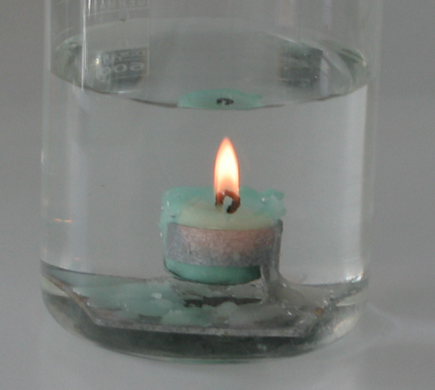 Ihr benötigt für diesen Zaubertrick eine Glasplatte, zwei gleiche Kerzenund ein Becherglas, das ihr zunächst nur halb mit Wasser füllt. Durch Auffüllen mit Wasser könnt ihr schließlich den Zuschauern vortäuschen, dass eine Kerze unter Wasser brennen kann.Ihr benötigt für diesen Zaubertrick eine Glasplatte, zwei gleiche Kerzenund ein Becherglas, das ihr zunächst nur halb mit Wasser füllt. Durch Auffüllen mit Wasser könnt ihr schließlich den Zuschauern vortäuschen, dass eine Kerze unter Wasser brennen kann.Wundersame GeldvermehrungZaubertrickMit Hilfe von Spiegeln könnt ihr Geld wundersam vermehren. Klebt hierzu die Spiegel an einer Kante mit Textilklebeband zusammen. Stellt die Spiegel wie ein offenes Buch vor euch und schiebt das Geld dazwischen! 
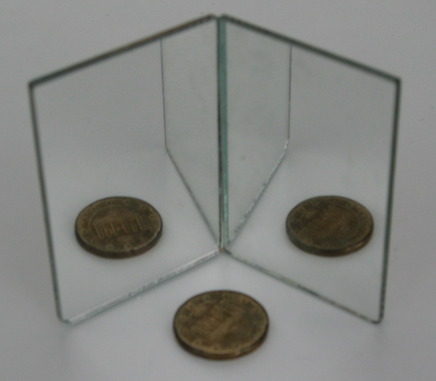 Mit Hilfe von Spiegeln könnt ihr Geld wundersam vermehren. Klebt hierzu die Spiegel an einer Kante mit Textilklebeband zusammen. Stellt die Spiegel wie ein offenes Buch vor euch und schiebt das Geld dazwischen! 
Mit Hilfe von Spiegeln könnt ihr Geld wundersam vermehren. Klebt hierzu die Spiegel an einer Kante mit Textilklebeband zusammen. Stellt die Spiegel wie ein offenes Buch vor euch und schiebt das Geld dazwischen! 
